Analyticom COMET	Datum: 13.11.2023 Vreme: 11:49:41 CET    Odštampao: Ljubiša Vujčić (11222650)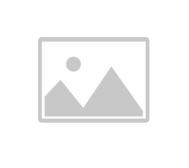 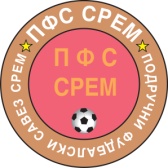 Rezultati i tabelaOrganizacija: (42402) Fudbalski savez područja Sremska MitrovicaTakmičenje: (35247497) Međuopštinska fudbalska liga Srem ISTOK 23/24 - 2023/2024Poz.: PozicijaOU: Odigrane utakmiceP: PobedeNereš NerešenoP: PoraziPOS: Postignuti golovi	PRI: Primljeni golovi	GR: Gol razlika	Bod: BodoviAnalyticom COMET - Tabela	Stranica: 1 / 1DomaćiGostiRezultatRUDARHAJDUK 19320:0POLETBRESTAČ3:3FRUŠKOGORACKAMENI2:1LJUKOVOGRANIČAR2:0ČORTANOVAČKI SPORT KLUB 1939PLANINAC2:1CAR UROŠNAPREDAK3:2MLADOSTHRTKOVCI1:0Poz.KlubOUPNerešPPOSPRIGRBod1.LJUKOVO1312014712+35362.HAJDUK 1932138322715+12273.ČORTANOVAČKI SPORT KLUB 1939137242617+9234.BRESTAČ136342622+4215.FRUŠKOGORAC136342724+3216.GRANIČAR136252215+7207.KAMENI135442418+6198.MLADOST136162219+3199.POLET135442218+41910.HRTKOVCI133552124-31411.RUDAR133551524-91412.PLANINAC (-1)133281630-141013.NAPREDAK (-4)132291026-16414.CAR UROŠ (-1)131012950-412